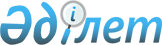 Махамбет аудандық мәслихатының 2014 жылғы 26 желтоқсандағы № 246 "2015 – 2017 жылдарға арналған аудандық бюджет туралы" шешіміне өзгерістер мен толықтыру енгізу туралы
					
			Күшін жойған
			
			
		
					Атырау облысы Махамбет аудандық мәслихатының 2015 жылғы 18 қыркүйектегі № 315 шешімі. Атырау облысының Әділет департаментінде 2015 жылғы 5 қазанда № 3307 болып тіркелді. Күші жойылды - Атырау облысы Махамбет аудандық мәслихатының 2016 жылғы 13 қаңтардағы № 358 шешімімен      Ескерту. Күші жойылды - Атырау облысы Махамбет аудандық мәслихатының 13.01.2016 № 358 шешімімен (қабылданған күннен бастап қолданысқа енгізіледі).

      РҚАО ескертпесі.

      Құжаттың мәтінінде түпнұсқаның пунктуациясы мен орфографиясы сақталған.

      Қазақстан Республикасының 2008 жылғы 4 желтоқсандағы Бюджет кодексінің 109-бабына, "Қазақстан Республикасындағы жергілікті мемлекеттік басқару және өзін-өзі басқару туралы" Қазақстан Республикасының 2001 жылғы 23 қаңтардағы Заңының 6-бабына сәйкес, Махамбет аудандық мәслихат ШЕШІМ ҚАБЫЛДАДЫ:

      1. Аудандық мәслихаттың 2014 жылғы 26 желтоқсандағы № 246 "2015-2017 жылдарға арналған аудандық бюджет туралы" (нормативтік құқықтық актілерді мемлекеттік тіркеу тізілімінде № 3079 санымен тіркелген, 2015 жылғы 29 қаңтардағы аудандық "Жайық шұғыласы" газетінде жарияланған) шешіміне келесі өзгерістер мен толықтыру енгізілсін:

      1) 1-тармақта:

      1) тармақшада:

      "4 858 540" сандары "5 405 738" сандарымен ауыстырылсын;

      "1 587 890" сандары "1 967 257" сандарымен ауыстырылсын;

      "3 223 902" сандары "3 391 733" сандарымен ауыстырылсын;

      2) тармақшада:

      "4 897 775" сандары "5 444 973" сандарымен ауыстырылсын;

      3) тармақшада:

      "таза бюджеттік кредиттеу" деген жолдағы "14 865" сандары "13 939" сандарымен ауыстырылысын;

      "бюджеттік кредиттерді өтеу" деген жолдағы "0" саны "926" сандарымен ауыстырылсын;

      5) тармақшада:

      "-54 100" сандары "-53 174" сандарымен ауыстырылсын;

      6) тармақшада:

      "54 100" сандары "53 174" сандарымен ауыстырылсын;

      "қарыздарды өтеу" деген жолдағы "0" саны "926" сандарымен ауыстырылсын;

      2) 2-тармақта:

      бірінші абзацтағы "2 539 796" сандары "2 707 627" сандарымен ауыстырылсын;

      жиырма үшінші абзацтағы "103 098" сандары "98 898" сандарымен ауыстырылсын;

      жиырма бесінші абзацтағы "187 000" сандары "363 036" сандарымен ауыстырылсын.

      келесі мазмұндағы абзацпен толықтырылсын:

      "білім беру нысандарын күрделі жөндеуге - 85 537 мың теңге.".

      5–тармақта:

      "21 326" деген сандар "3 500" санымен ауыстырылсын.

      2. Көрсетілген 1 және 4 қосымшалары осы шешімнің 1 және 2 қосымшаларына сәйкес жаңа редакцияда мазмұндалсын.

      3. Осы шешімнің орындалысына бақылау жасау аудандық мәслихаттың заңдылықты сақтау, экономика және бюджет мәселелері жөніндегі тұрақты комиссияның төрайымына (Ш. Торбаева) жүктелсін.

      4. Осы шешім 2015 жылдың 1 қаңтарынан бастап қолданысқа енгізіледі.

 2015 жылға арналған аудандық бюджет Ауылдық округтер әкімдері аппараттарының бюджеттік бағдарламаларын қаржыландыру мөлшері      (мың теңге)

      

      кестенің жалғасы


					© 2012. Қазақстан Республикасы Әділет министрлігінің «Қазақстан Республикасының Заңнама және құқықтық ақпарат институты» ШЖҚ РМК
				
      Аудандық мәслихаттың кезекті
35-сессиясының төрағасы

А. Есқариев

      Аудандық мәслихаттың хатшысы

А. Құрманбаев
Махамбет аудандық мәслихаттың 2015 жылғы 18 қыркүйектегі кезекті 35-сессиясының № 315 шешіміне 1 қосымшаМахамбет аудандық мәслихаттың 2014 жылғы 26 желтоқсандағы кезекті 29- сессиясының № 246 шешіміне 1 қосымшаСанаты

Санаты

Санаты

Санаты

Сомасы мың теңге

Сыныбы

Сыныбы

Сыныбы

Сомасы мың теңге

Ішкі сыныбы

Ішкі сыныбы

Сомасы мың теңге

А т а у ы

I. Кірістер

5405738

1

Салықтық түсімдер

1967257

01

Табыс салығы

472270

2

Жеке табыс салығы

472270

03

Әлеуметтік салық

195615

1

Әлеуметтік салық

195615

04

Меншікке салынатын салықтар

1282243

1

Мүлікке салынатын салықтар

1228748

3

Жер салығы

16571

4

Көлік құралдарына салынатын салық

36579

5

Бірыңғай жер салығы

345

05

Тауарларға, жұмыстарға және қызметтерге салынатын ішкі салықтар

14049

2

Акциздер

1714

3

Табиғи және басқа да ресурстарды пайдаланғаны үшін түсетін түсімдер

2001

4

Кәсіпкерлік және кәсіби қызметті жүргізгені үшін алынатын алымдар

10216

5

Ойын бизнесіне салық

118

08

Заңдық мәнді іс-әрекеттерді жасағаны және (немесе) оған уәкілеттігі бар мемлекеттік органдар немесе лауазымды адамдар құжаттар бергені үшін алынатын міндетті төлемдер

3080

1

Мемлекеттік баж

3080

2

Салықтық емес түсімдер

6710

01

Мемлекеттік меншіктен түсетін кірістер

3634

5

Мемлекет меншігіндегі мүлікті жалға беруден түсетін кірістер

3634

9

Мемлекет меншігінен түсетін басқа да кірістер

02

Мемлекеттік бюджеттен қаржыландырылатын мемлекеттік мекемелердің тауарларды (жұмыстарды, қызметтерді) өткізуінен түсетін түсімдер

33

1

Мемлекеттік бюджеттен қаржыландырылатын мемлекеттік мекемелердің тауарларды (жұмыстарды, қызметтерді) өткізуінен түсетін түсімдер

33

04

Мемлекеттік бюджеттен қаржыландырылатын, сондай-ақ Қазақстан Республикасы Ұлттық Банкінің бюджетінен (шығыстар сметасынан) ұсталатын және қаржыландырылатын мемлекеттік мекемелер салатын айыппұлдар, өсімпұлдар, санкциялар, өндіріп алулар

988

1

Мұнай секторы ұйымдарынан түсетін түсімдерді қоспағанда, мемлекеттік бюджеттен қаржыландырылатын, сондай-ақ Қазақстан Республикасы Ұлттық Банкінің бюджетінен (шығыстар сметасынан) ұсталатын және қаржыландырылатын мемлекеттік мекемелер салатын айыппұлдар, өсімпұлдар, санкциялар, өндіріп алулар

988

06

Басқа да салықтық емес түсімдер

2055

1

Басқа да салықтық емес түсімдер

2055

3

Негізгі капиталды сатудан түсетін түсімдер

40038

01

Мемлекеттік мекемелерге бекітілген мемлекеттік мүлікті сату

2494

1

Мемлекеттік мекемелерге бекітілген мемлекеттік мүлікті сату

2494

03

Жерді және материалдық емес активтерді сату

37544

1

Жерді сату

37544

4

Трансферттер түсімдері

3391733

02

Мемлекеттік басқарудың жоғары тұрған органдарынан түсетін трансферттер

3391733

2

Облыстық бюджеттен түсетін трансферттер

3391733

Функционалдық топ

Функционалдық топ

Функционалдық топ

Функционалдық топ

Сомасы мың теңге

Әкімші

Әкімші

Әкімші

Сомасы мың теңге

Бағдарлама

Бағдарлама

Сомасы мың теңге

А т а у ы

II. Шығындар

5444973

01

Жалпы сипаттағы мемлекеттік қызметтер

276914

112

Аудан (облыстық маңызы бар қала) мәслихатының аппараты

14121

001

Аудан (облыстық маңызы бар қала) мәслихатының қызметін қамтамасыз ету жөніндегі қызметтер

14121

003

Мемлекеттік органның күрделі шығыстары

122

Аудан (облыстық маңызы бар қала) әкімінің аппараты

56304

001

Аудан (облыстық маңызы бар қала) әкімінің қызметін қамтамасыз ету жөніндегі қызметтер

55338

003

Мемлекеттік органның күрделі шығыстары

966

123

Қаладағы аудан, аудандық маңызы бар қала, кент, ауыл, ауылдық округ әкімінің аппараты

152406

001

Қаладағы аудан, аудандық маңызы бар қаланың, кент, ауыл, ауылдық округ әкімінің қызметін қамтамасыз ету жөніндегі қызметтер

141529

022

Мемлекеттік органның күрделі шығыстары

1641

032

Ведомстволық бағыныстағы мемлекеттік мекемелерінің және ұйымдарының күрделі шығыстары

9236

459

Ауданның (облыстық маңызы бар қаланың) экономика және қаржы бөлімі

1617

003

Салық салу мақсатында мүлікті бағалауды жүргізу

751

010

Жекешелендіру, коммуналдық меншікті басқару, жекешелендіруден кейінгі қызмет және осыған байланысты дауларды реттеу

866

028

Коммуналдық меншікке мүлікті сатып алу

458

Ауданның (облыстық маңызы бар қаланың) тұрғын үй-коммуналдық шаруашылығы, жолаушылар көлігі және автомобиль жолдары бөлімі

10141

001

Жергілікті деңгейде тұрғын үй-коммуналдық шаруашылығы, жолаушылар көлігі және автомобиль жолдары саласындағы мемлекеттік саясатты іске асыру жөніндегі қызметтер

9951

013

Мемлекеттік органның күрделі шығыстары

190

459

Ауданның (облыстық маңызы бар қаланың) экономика және қаржы бөлімі

24754

001

Ауданның (облыстық маңызы бар қаланың) экономикалық саясаттың қалыптастыру мен дамыту, мемлекеттік жоспарлау, бюджеттік атқару және коммуналдық меншігін басқару саласындағы мемлекеттік саясатты іске асыру жөніндегі қызметтер

23868

002

Ақпараттық жүйелер құру

015

Мемлекеттік органның күрделі шығыстары

886

471

Ауданның (облыстық маңызы бар қаланың) білім, дене шынықтыру және спорт бөлімі

14643

001

Жергілікті деңгейде білім, дене шынықтыру және спорт саласындағы мемлекеттік саясатты іске асыру жөніндегі қызметтер

14643

018

Мемлекеттік органның күрделі шығыстары

472

Ауданның (облыстық маңызы бар қаланың) құрылыс, сәулет және қала құрылысы бөлімі

2928

040

Мемлекеттік органдардың объектілерін дамыту

2928

02

Қорғаныс

5716

122

Аудан (облыстық маңызы бар қала) әкімінің аппараты

5716

005

Жалпыға бірдей әскери міндетті атқару шеңберіндегі іс-шаралар

5716

122

Аудан (облыстық маңызы бар қала) әкімінің аппараты

006

Аудан (облыстық маңызы бар қала) ауқымындағы төтенше жағдайлардың алдын алу және оларды жою

03

Қоғамдық тәртіп, қауіпсіздік, құқықтық, сот, қылмыстық-атқару қызметі

1455

458

Ауданның (облыстық маңызы бар қаланың) тұрғын үй-коммуналдық шаруашылығы, жолаушылар көлігі және автомобиль жолдары бөлімі

1455

021

Елдi мекендерде жол қозғалысы қауiпсiздiгін қамтамасыз ету

1455

04

Білім беру

2141822

123

Қаладағы аудан, аудандық маңызы бар қала, кент, ауыл, ауылдық округ әкімінің аппараты

490190

004

Мектепке дейінгі тәрбие мен оқыту ұйымдарының қызметін қамтамасыз ету

322242

041

Мектепке дейінгі білім беру ұйымдарында мемлекеттік білім беру тапсырысын іске асыруға

167948

471

Ауданның (облыстық маңызы бар қаланың) білім, дене шынықтыру және спорт бөлімі

31057

040

Мектепке дейінгі білім беру ұйымдарында мемлекеттік білім беру тапсырысын іске асыруға

31057

123

Қаладағы аудан, аудандық маңызы бар қала, кент, ауыл, ауылдық округ әкімінің аппараты

005

Ауылдық жерлерде балаларды мектепке дейін тегін алып баруды және кері алып келуді ұйымдастыру

471

Ауданның (облыстық маңызы бар қаланың) білім, дене шынықтыру және спорт бөлімі

1620575

004

Жалпы білім беру

1425733

005

Балалар мен жасөспірімдерге қосымша білім беру

45270

008

Ауданның (облыстық маңызы бар қаланың) мемлекеттік білім беру мекемелерінде білім беру жүйесін ақпараттандыру

1954

009

Ауданның (облыстық маңызы бар қаланың) мемлекеттік білім беру мекемелер үшін оқулықтар мен оқу-әдістемелік кешендерді сатып алу және жеткізу

34324

010

Аудандық (қалалық) ауқымдағы мектеп олимпиадаларын және мектептен тыс іс–шараларды өткізу

1151

020

Жетім баланы (жетім балаларды) және ата-аналарының қамқорынсыз қалған баланы (балаларды) күтіп-ұстауға асыраушыларына ай сайынғы ақшалай қаражат төлемдері

9500

027

Жетім баланы (жетім балаларды) және ата-анасының қамқорлығынсыз қалған баланы (балаларды) асырап алғаны үшін Қазақстан азаматтарына біржолғы ақша қаражатын төлеуге арналған төлемдер

150

029

Балалар мен жасөспірімдердің психикалық денсаулығын зерттеу және халыққа психологиялық–медициналық-педагогикалық консультациялық көмек көрсету

8728

067

Ведомстволық бағыныстағы мемлекеттік мекемелерінің және ұйымдарының күрделі шығыстары

93765

472

Ауданның (облыстық маңызы бар қаланың) құрылыс, сәулет және қала құрылысы бөлімі

037

Білім беру объектілерін салу және реконструкциялау

05

Денсаулық сақтау

123

Қаладағы аудан, аудандық маңызы бар қала, кент, ауыл, ауылдық округ әкімінің аппараты

002

Шұғыл жағдайларда сырқаты ауыр адамдарды дәрігерлік көмек көрсететін ең жақын денсаулық сақтау ұйымына жеткізуді ұйымдастыру

06

Әлеуметтік көмек және әлеуметтік қамсыздандыру

151714

471

Ауданның (облыстық маңызы бар қаланың) білім, дене шынықтыру және спорт бөлімі

940

030

Патронат тәрбиешілерге берілген баланы (балаларды) асырап бағу

940

123

Қаладағы аудан, аудандық маңызы бар қала, кент, ауыл, ауылдық округ әкімінің аппараты

22711

003

Мұқтаж азаматтарға үйінде әлеуметтік көмек көрсету

22711

451

Ауданның (облыстық маңызы бар қаланың) жұмыспен қамту және әлеуметтік бағдарламалар бөлімі

125943

002

Жұмыспен қамту бағдарламасы

35725

004

Ауылдық жерлерде тұратын денсаулық сақтау, білім беру, әлеуметтік қамтамасыз ету, мәдениет, спорт және ветеринария мамандарына отын сатып алуға Қазақстан Республикасының заңнамасына сәйкес әлеуметтік көмек көрсету

6100

005

Мемлекеттік атаулы әлеуметтік көмек

1323

006

Тұрғын үйге көмек көрсету

300

007

Жергілікті өкілетті органдардың шешімі бойынша мұқтаж азаматтардың жекелеген топтарына әлеуметтік көмек

21023

010

Үйден тәрбиеленіп оқытылатын мүгедек балаларды материалдық қамтамасыз ету

1356

016

18 жасқа дейінгі балаларға мемлекеттік жәрдемақылар

15741

017

Мүгедектерді оңалту жеке бағдарламасына сәйкес, мұқтаж мүгедектерді міндетті гигиеналық құралдармен және ымдау тілі мамандарының қызмет көрсетуін, жеке көмекшілермен қамтамасыз ету

15253

023

Жұмыспен қамту орталықтарының қызметін қамтамасыз ету

052

Ұлы Отан соғысындағы Жеңістің жетпіс жылдығына арналған іс-шараларды өткізу

8527

001

Жергілікті деңгейде халық үшін әлеуметтік бағдарламаларды жұмыспен қамтуды қамтамасыз етуді іске асыру саласындағы мемлекеттік саясатты іске асыру жөніндегі қызметтер

19432

011

Жәрдемақыларды және басқа да әлеуметтік төлемдерді есептеу, төлеу мен жеткізу бойынша қызметтерге ақы төлеу

863

021

Мемлекеттік органның күрделі шығыстары

300

458

Ауданның (облыстық маңызы бар қаланың) тұрғын үй-коммуналдық шаруашылығы, жолаушылар көлігі және автомобиль жолдары бөлімі

2120

050

Мүгедектердің құқықтарын қамтамасыз ету және өмір сүру сапасын жақсарту жөніндегі іс-шаралар жоспарын іске асыру

2120

07

Тұрғын үй – коммуналдық шаруашылық

1204170

123

Қаладағы аудан, аудандық маңызы бар қала, кент, ауыл, ауылдық округ әкімінің аппараты

4864

007

Аудандық маңызы бар қаланың, кенттің, ауылдың, ауылдық округтің мемлекеттік тұрғын үй қорының сақталуын ұйымдастыру

1070

027

Жұмыспен қамту 2020 жол картасы бойынша қалаларды және ауылдық елді мекендерді дамыту шеңберінде объектілерді жөндеу және абаттандыру

3794

458

Ауданның (облыстық маңызы бар қаланың) тұрғын үй-коммуналдық шаруашылығы, жолаушылар көлігі және автомобиль жолдары бөлімі

25200

004

Азаматтардың жекеленген санаттарын тұрғын үймен қамтамасыз ету

25200

005

Авариялық және ескі тұрғын үйлерді бұзу

031

Кондоминиум объектісіне техникалық паспорттар дайындау

041

Жұмыспен қамту 2020 жол картасы бойынша қалаларды және ауылдық елді мекендерді дамыту шеңберінде объектілерді жөндеу және абаттандыру

471

Ауданның (облыстық маңызы бар қаланың) білім, дене шынықтыру және спорт бөлімі

026

Жұмыспен қамту 2020 жол картасы бойынша қалаларды және ауылдық елді мекендерді дамыту шеңберінде объектілерді жөндеу

472

Ауданның (облыстық маңызы бар қаланың) құрылыс, сәулет және қала құрылысы бөлімі

79700

003

Коммуналдық тұрғын үй қорының тұрғын үйін жобалау және (немесе) салу, реконструкциялау

600

004

Инженерлік-коммуникациялық инфрақұрылымды жобалау, дамыту және (немесе) жайластыру

79100

072

Жұмыспен қамту 2020 жол картасы шеңберінде қызметтік тұрғын үй салуға, инженерлік-коммуникациялық инфрақұрылымды дамытуға және жастарға арналған жатақханаларды салуға, салып бітіруге берілетін нысаналы даму трансферттері

074

Жұмыспен қамту 2020 жол картасының екінші бағыты шеңберінде жетіспейтін инженерлік-коммуникациялық инфрақұрылымды дамыту және/немесе салу

123

Қаладағы аудан, аудандық маңызы бар қала, кент, ауыл, ауылдық округ әкімінің аппараты

4070

014

Елді мекендерді сумен жабдықтауды ұйымдастыру

4070

458

Ауданның (облыстық маңызы бар қаланың) тұрғын үй-коммуналдық шаруашылығы, жолаушылар көлігі және автомобиль жолдары бөлімі

147416

012

Сумен жабдықтау және су бұру жүйесінің жұмыс істеуі

138564

026

Ауданның (облыстық маңызы бар қаланың) коммуналдық меншігіндегі жылу жүйелерін қолдануды ұйымдастыру

8852

027

Ауданның (облыстық маңызы бар қаланың) коммуналдық меншігіндегі газ жүйелерін қолдануды ұйымдастыру

028

Коммуналдық шаруашылығын дамыту

029

Сумен жабдықтау және су бұру жүйелерін дамыту

472

Ауданның (облыстық маңызы бар қаланың) құрылыс, сәулет және қала құрылысы бөлімі

798035

005

Коммуналдық шаруашылығын дамыту

006

Сумен жабдықтау және су бұру жүйесін дамыту

40400

058

Елді мекендердегі сумен жабдықтау және су бұру жүйелерін дамыту

757635

123

Қаладағы аудан, аудандық маңызы бар қала, кент, ауыл, ауылдық округ әкімінің аппараты

88114

008

Елді мекендердегі көшелерді жарықтандыру

23149

009

Елді мекендердің санитариясын қамтамасыз ету

41648

010

Жерлеу орындарын күтіп ұстау және туысы жоқ адамдарды жерлеу

011

Елді мекендерді абаттандыру мен көгалдандыру

23317

472

Ауданның (облыстық маңызы бар қаланың) құрылыс, сәулет және қала құрылысы бөлімі

56771

007

Қаланы және елді мекендерді абаттандыруды дамыту

56771

08

Мәдениет, спорт, туризм және ақпараттық кеңістік

185341

123

Қаладағы аудан, аудандық маңызы бар қала, кент, ауыл, ауылдық округ әкімінің аппараты

83152

006

Жергілікті деңгейде мәдени–демалыс жұмыстарын қолдау

83152

472

Ауданның (облыстық маңызы бар қаланың) құрылыс, сәулет және қала құрылысы бөлімі

011

Мәдениет объектілерін дамыту

478

Ауданның (облыстық маңызы бар қаланың) ішкі саясат, мәдениет және тілдерді дамыту бөлімі

7233

009

Мәдени-демалыс жұмысын қолдау

7233

011

Тарихи-мәдени мұра ескерткіштерін сақтауды және оларға қол жетімділікті қамтамасыз ету

123

Қаладағы аудан, аудандық маңызы бар қала, кент, ауыл, ауылдық округ әкімінің аппараты

028

Жергілікті деңгейде дене шынықтыру – сауықтыру және спорттық іс-шараларды іске асыру

471

Ауданның (облыстық маңызы бар қаланың) білім, дене шынықтыру және спорт бөлімі

7465

013

Ұлттық және бұқаралық спорт түрлерін дамыту

5000

014

Аудандық (облыстық маңызы бар қалалық) деңгейде спорттық жарыстар өткiзу

770

015

Әртүрлі спорт түрлері бойынша аудан (облыстық маңызы бар қала) құрама командаларының мүшелерін дайындау және олардың облыстық спорт жарыстарына қатысуы

1695

472

Ауданның (облыстық маңызы бар қаланың) құрылыс, сәулет және қала құрылысы бөлімі

008

Спорт объектілерін дамыту

478

Ауданның (облыстық маңызы бар қаланың) ішкі саясат, мәдениет және тілдерді дамыту бөлімі

36716

005

Мемлекеттік ақпараттық саясат жүргізу жөніндегі қызметтер

2296

007

Аудандық (қалалық) кiтапханалардың жұмыс iстеуi

34420

008

Мемлекеттік тілді және Қазақстан халықтарының басқа да тілдерін дамыту

478

Ауданның (облыстық маңызы бар қаланың) ішкі саясат, мәдениет және тілдерді дамыту бөлімі

50775

001

Ақпаратты, мемлекеттілікті нығайту және азаматтардың әлеуметтік сенімділігін қалыптастыру саласында жергілікті деңгейде мемлекеттік саясатты іске асыру жөніндегі қызметтер

12439

003

Мемлекеттік органның күрделі шығыстары

004

Жастар саясаты саласында іс-шараларды іске асыру

8032

032

Ведомстволық бағыныстағы мемлекеттік мекемелерінің және ұйымдарының күрделі шығыстары

30304

09

Отын-энергетика кешені және жер қойнауын пайдалану

472

Ауданның (облыстық маңызы бар қаланың) құрылыс, сәулет және қала құрылысы бөлімі

009

Жылу-энергетикалық жүйені дамыту

10

Ауыл, су, орман, балық шаруашылығы, ерекше қорғалатын табиғи аумақтар, қоршаған ортаны және жануарлар дүниесін қорғау, жер қатынастары

69191

459

Ауданның (облыстық маңызы бар қаланың) экономика және қаржы бөлімі

5591

099

Мамандардың әлеуметтік көмек көрсетуі жөніндегі шараларды іске асыру

5591

472

Ауданның (облыстық маңызы бар қаланың) құрылыс, сәулет және қала құрылысы бөлімі

010

Ауыл шаруашылығы объектілерін дамыту

473

Ауданның (облыстық маңызы бар қаланың) ветеринария бөлімі

21750

001

Жергілікті деңгейде ветеринария саласындағы мемлекеттік саясатты іске асыру жөніндегі қызметтер

15884

003

Мемлекеттік органның күрделі шығыстары

180

005

Мал көмінділерінің (биотермиялық шұңқырлардың) жұмыс істеуін қамтамасыз ету

006

Ауру жануарларды санитарлық союды ұйымдастыру

007

Қаңғыбас иттер мен мысықтарды аулауды және жоюды ұйымдастыру

736

008

Алып қойылатын және жойылатын ауру жануарлардың, жануарлардан алынатын өнімдер мен шикізаттың құнын иелеріне өтеу

1000

009

Жануарлардың энзоотиялық аурулары бойынша ветеринариялық іс-шараларды жүргізу

010

Ауыл шаруашылығы жануарларын сәйкестендіру жөніндегі іс-шараларды жүргізу

3950

477

Ауданның (облыстық маңызы бар қаланың) ауыл шаруашылығы мен жер қатынастары бөлімі

14503

001

Жергілікті деңгейде ауыл шаруашылығы және жер қатынастары саласындағы мемлекеттік саясатты іске асыру жөніндегі қызметтер

14503

003

Мемлекеттік органның күрделі шығыстары

005

Мал көмінділерінің (биотермиялық шұңқырлардың) жұмыс істеуін қамтамасыз ету

006

Алып қойылатын және жойылатын ауру жануарлардың, жануарлардан алынатын өнімдер мен шикізаттың құнын иелеріне өтеу

477

Ауданның (облыстық маңызы бар қаланың) ауыл шаруашылығы мен жер қатынастары бөлімі

008

Ауыл шаруашылығы алқаптарын бір түрден екіншісіне ауыстыру жөніндегі жұмыстар

009

Елдi мекендердi жерге және шаруашылық жағынан орналастыру

010

Жерді аймақтарға бөлу жөніндегі жұмыстарды ұйымдастыру

011

Аудандардың, облыстық маңызы бар, аудандық маңызы бар қалалардың, кенттердің, ауылдардың, ауылдық округтердің шекарасын белгілеу кезінде жүргізілетін жерге орналастыру

473

Ауданның (облыстық маңызы бар қаланың) ветеринария бөлімі

27347

011

Эпизоотияға қарсы іс-шаралар жүргізу

27347

11

Өнеркәсіп, сәулет, қала құрылысы және құрылыс қызметі

13810

472

Ауданның (облыстық маңызы бар қаланың) құрылыс, сәулет және қала құрылысы бөлімі

13810

001

Жергілікті деңгейде құрылыс, сәулет және қала құрылысы саласындағы мемлекеттік саясатты іске асыру жөніндегі қызметтер

13810

015

Мемлекеттік органның күрделі шығыстары

12

Көлік және коммуникация

1353952

123

Қаладағы аудан, аудандық маңызы бар қала, кент, ауыл, ауылдық округ әкімінің аппараты

1112

012

Аудандық маңызы бар қалаларда, кенттерде, ауылдарда, ауылдық округтерде автомобиль жолдарын инфрақұрылымын дамыту

013

Аудандық маңызы бар қалаларда, кенттерде, ауылдарда, ауылдық округтерде автомобиль жолдарының жұмыс істеуін қамтамасыз ету

1112

458

Ауданның (облыстық маңызы бар қаланың) тұрғын үй-коммуналдық шаруашылығы, жолаушылар көлігі және автомобиль жолдары бөлімі

1352840

022

Көлік инфрақұрылымын дамыту

363036

045

Аудандық маңызы бар автомобиль жолдарын және елді-мекендердің көшелерін күрделі және орташа жөндеу

989804

13

Басқалар

40805

469

Ауданның (облыстық маңызы бар қаланың) кәсіпкерлік бөлімі

8032

001

Жергілікті деңгейде кәсіпкерлікті дамыту саласындағы мемлекеттік саясатты іске асыру жөніндегі қызметтер

8032

004

Мемлекеттік органның күрделі шығыстары

123

Қаладағы аудан, аудандық маңызы бар қала, кент, ауыл, ауылдық округ әкімінің аппараты

29273

040

"Өңірлерді дамыту" Бағдарламасы шеңберінде өңірлерді экономикалық дамытуға жәрдемдесу бойынша шараларды іске асыру

29273

459

Ауданның (облыстық маңызы бар қаланың) экономика және қаржы бөлімі

3500

012

Ауданның (облыстық маңызы бар қаланың) жергілікті атқарушы органының резерві

3500

14

Борышқа қызмет көрсету

459

Ауданның (облыстық маңызы бар қаланың) экономика және қаржы бөлімі

021

Жергілікті атқарушы органдардың облыстық бюджеттен қарыздар бойынша сыйақылар мен өзге де төлемдерді төлеу бойынша борышына қызмет көрсету

15

Трансферттер

83

459

Ауданның (облыстық маңызы бар қаланың) экономика және қаржы бөлімі

83

006

Нысаналы пайдаланылмаған (толық пайдаланылмаған) трансферттерді қайтару

83

020

Бюджет саласындағы еңбекақы төлеу қорының өзгеруіне байланысты жоғарғы тұрған бюджеттерге берілетін ағымдағы нысаналы трансферттер

051

Жергілікті өзін-өзі басқару органдарына берілетін трансферттер

Функционалдық топ

Функционалдық топ

Функционалдық топ

Функционалдық топ

Сомасы мың теңге

Әкімші

Әкімші

Әкімші

Сомасы мың теңге

Бағдарлама

Бағдарлама

Сомасы мың теңге

А т а у ы

IІІ. Таза бюджеттік кредиттеу

13939

Бюджеттік кредиттер

14865

10

Ауыл, су, орман, балық шаруашылығы, ерекше қорғалатын табиғи аумақтар, қоршаған ортаны және жануарлар дүниесін қорғау, жер қатынастары

14865

459

Ауданның (облыстық маңызы бар қаланың) экономика және қаржы бөлімі

14865

018

Мамандарды әлеуметтік қолдау шараларын іске асыруға берілетін бюджеттік кредиттер

14865

Санаты

Санаты

Санаты

Санаты

Сомасы мың теңге

Сыныбы

Сыныбы

Сыныбы

Сомасы мың теңге

Ішкі сыныбы

Ішкі сыныбы

Сомасы мың теңге

А т а у ы

Бюджеттік кредиттерді өтеу

926

5

Бюджеттік кредиттерді өтеу

926

01

Бюджеттік кредиттерді өтеу

926

1

Мемлекеттік бюджеттен берілген бюджеттік кредиттерді өтеу

926

Функционалдық топ

Функционалдық топ

Функционалдық топ

Функционалдық топ

Сомасы мың теңге

Әкімші

Әкімші

Әкімші

Сомасы мың теңге

Бағдарлама

Бағдарлама

Сомасы мың теңге

А т а у ы

ІV. Қаржы активтерімен жасалатын операциялар бойынша сальдо

Қаржы активтерін сатып алу

13

Басқалар

458

Ауданның (облыстық маңызы бар қаланың) тұрғын үй-коммуналдық шаруашылығы, жолаушылар көлігі және автомобиль жолдары бөлімі

065

Заңды тұлғалардың жарғылық капиталын қалыптастыру немесе ұлғайту

Санаты

Санаты

Санаты

Санаты

Сомасы мың теңге

Сыныбы 

Сыныбы 

Сыныбы 

Сомасы мың теңге

Ішкі сыныбы

Ішкі сыныбы

Сомасы мың теңге

А т а у ы

Мемлекеттің қаржы активтерін сатудан түсетін түсімдер

6

Мемлекеттің қаржы активтерін сатудан түсетін түсімдер

01

Мемлекеттің қаржы активтерін сатудан түсетін түсімдер

1

Қаржы активтерін ел ішінде сатудан түсетін түсімдер

Санаты

Санаты

Санаты

Санаты

Сомасы мың теңге

Сыныбы

Сыныбы

Сыныбы

Сомасы мың теңге

Ішкі сыныбы

Ішкі сыныбы

Сомасы мың теңге

А т а у ы

V. Бюджет тапшылығы (профициті)

-53174

VI. Бюджет тапшылығын қаржыландыру (профицитін пайдалану)

53174

7

Қарыздар түсімі

14865

01

Мемлекеттік ішкі қарыздар

14865

2

Қарыз алу келісім–шарттары

14865

Функционалдық топ

Функционалдық топ

Функционалдық топ

Функционалдық топ

Сомасы мың теңге

Әкімші

Әкімші

Әкімші

Сомасы мың теңге

Бағдарлама

Бағдарлама

Сомасы мың теңге

А т а у ы

16

Қарыздарды өтеу

926

459

Ауданның (облыстық маңызы бар қаланың) экономика және қаржы бөлімі

926

005

Жергілікті атқарушы органның жоғары тұрған бюджет алдындағы борышын өтеу

926

Санаты

Санаты

Санаты

Санаты

Сомасы мың теңге

Сыныбы

Сыныбы

Сыныбы

Сомасы мың теңге

Ішкі сыныбы

Ішкі сыныбы

Сомасы мың теңге

А т а у ы

8

Бюджет қаражатының пайдаланылатын қалдықтары

39235

01

Бюджет қаражаты қалдықтары

39235

1

Бюджет қаражатының бос қалдықтары

39235

Махамбет аудандық мәслихаттың 2015 жылғы 18 қыркүйектегі кезекті 35-сессиясының № 315 шешіміне 2 қосымшаМахамбет аудандық мәслихаттың 2014 жылғы 26 желтоқсандағы кезекті 29-сессиясының № 246 шешіміне 4 қосымшаБағдарламалар коды

Бағдарламалар коды

Ауылдық округтердің атауы

Ауылдық округтердің атауы

Ауылдық округтердің атауы

Ауылдық округтердің атауы

Ауылдық округтердің атауы

Ауылдық округтердің атауы

Бюджеттік бағдарламалардың атауы

Ақтоғай

Алға

Ақжайық

Алмалы

Бақсай

Бейбарыс

001

Қаладағы аудан, аудандық маңызы бар қала, кент,ауыл ауылдық округ әкімінің қызметін қамтамасыз ету жөніндегі қызметтер

11701

13094

11775

13575

12041

15651

003

Мұқтаж азаматтарға үйінде әлеуметтік көмек көрсету

717

726

1585

2855

2301

004

Мектепке дейінгі тәрбие ұйымдарының қызметін қамтамасыз ету

20444

22853

20713

21738

14848

23618

006

Жергілікті деңгейдегі мәдени демалыс жұмысын қолдау

5786

5697

10461

4521

6116

8331

007

Аудандық маңызы бар қаланың, кенттің, ауылдың, ауылдық округтің мемлекеттік тұрғын үй қорының сақталуын ұйымдастыру

008

Елді мекендерде көшелерді жарықтандыру

567

675

622

750

1070

1326

009

Елді мекендердің санитариясын қамтамасыз ету

1690

1253

2001

3418

2198

2255

011

Елді мекендерді абаттандыру және көгалдандыру

122

582

122

122

499

582

013

Аудандық маңызы бар қалаларда, кенттерде, ауылдарда, ауылдық округтерде автомобиль жолдарының жұмыс істеуін қамтамасыз ету

40

40

40

40

40

40

014

Елді мекендерде сумен жабдықтауды ұйымдастыру

500

547

914

612

022

Мемлекеттік органның күрделі шығыстары

204

291

239

027

Жұмыспен қамту 2020 жол картасы бойынша қалаларды және ауылдық елді мекендерді дамыту шеңберінде объектілерді жөндеу және абаттандыру

1350

032

Ведомстволық бағыныстағы мемлекеттік мекемелерінің және ұйымдарының күрделі шығыстары

2510

3346

170

200

040

"Өңірлерді дамыту" Бағдарламасы шеңберінде өңірлерді экономикалық дамытуға жәрдемдесу бойынша шараларды іске асыру

937

1873

1142

3483

1991

3220

041

Мектепке дейінгі білім беру ұйымдарында мемлекеттік білім беру тапсырысын іске асыруға

3943

4882

2975

Жинағы

48661

50930

47423

50316

48129

61111

Бағдарламалар коды

Бағдарламалар коды

Ауылдық округтердің атауы

Ауылдық округтердің атауы

Ауылдық округтердің атауы

Ауылдық округтердің атауы

Ауылдық округтердің атауы

Бюджеттік бағдарламалардың атауы

Жалғансай

Есбол

Сарайшық

Махамбет

Барлығы

001

Қаладағы аудан, аудандық маңызы бар қала, кент, ауыл, ауылдық округ әкімінің қызметін қамтамасыз ету жөніндегі қызметтер

10044

12468

12761

28419

141529

003

Мұқтаж азаматтарға үйінде әлеуметтік көмек көрсету

713

731

749

12334

22711

004

Мектепке дейінгі тәрбие ұйымдарының қызметін қамтамасыз ету

24340

33013

25369

115306

322242

006

Жергілікті деңгейдегі мәдени демалыс жұмысын қолдау

5847

7497

4391

24505

83152

007

Аудандық маңызы бар қаланың, кенттің, ауылдың, ауылдық округтің мемлекеттік тұрғын үй қорының сақталуын ұйымдастыру

1070

1070

008

Елді мекендерде көшелерді жарықтандыру

953

626

653

15907

23149

009

Елді мекендердің санитариясын қамтамасыз ету

1861

6114

1831

19027

41648

011

Елді мекендерді абаттандыру және көгалдандыру

237

222

122

20707

23317

013

Аудандық маңызы бар қалаларда, кенттерде, ауылдарда, ауылдық округтерде автомобиль жолдарының жұмыс істеуін қамтамасыз ету

40

40

40

752

1112

014

Елді мекендерде сумен жабдықтауды ұйымдастыру

218

424

150

705

4070

022

Мемлекеттік органның күрделі шығыстары

549

358

1641

027

Жұмыспен қамту 2020 жол картасы бойынша қалаларды және ауылдық елді мекендерді дамыту шеңберінде объектілерді жөндеу және абаттандыру

1108

1336

3794

032

Ведомстволық бағыныстағы мемлекеттік мекемелерінің және ұйымдарының күрделі шығыстары

300

200

2510

9236

040

"Өңірлерді дамыту" Бағдарламасы шеңберінде өңірлерді экономикалық дамытуға жәрдемдесу бойынша шараларды іске асыру

1259

2195

2635

10538

29273

041

Мектепке дейінгі білім беру ұйымдарында мемлекеттік білім беру тапсырысын іске асыруға

6330

149818

167948

Жинағы

45812

65187

57899

400424

875892

